Arbeitsblatt Irreguläre VerbenWir lernen die UNREGELMÄßIGEN VERBEN kennen 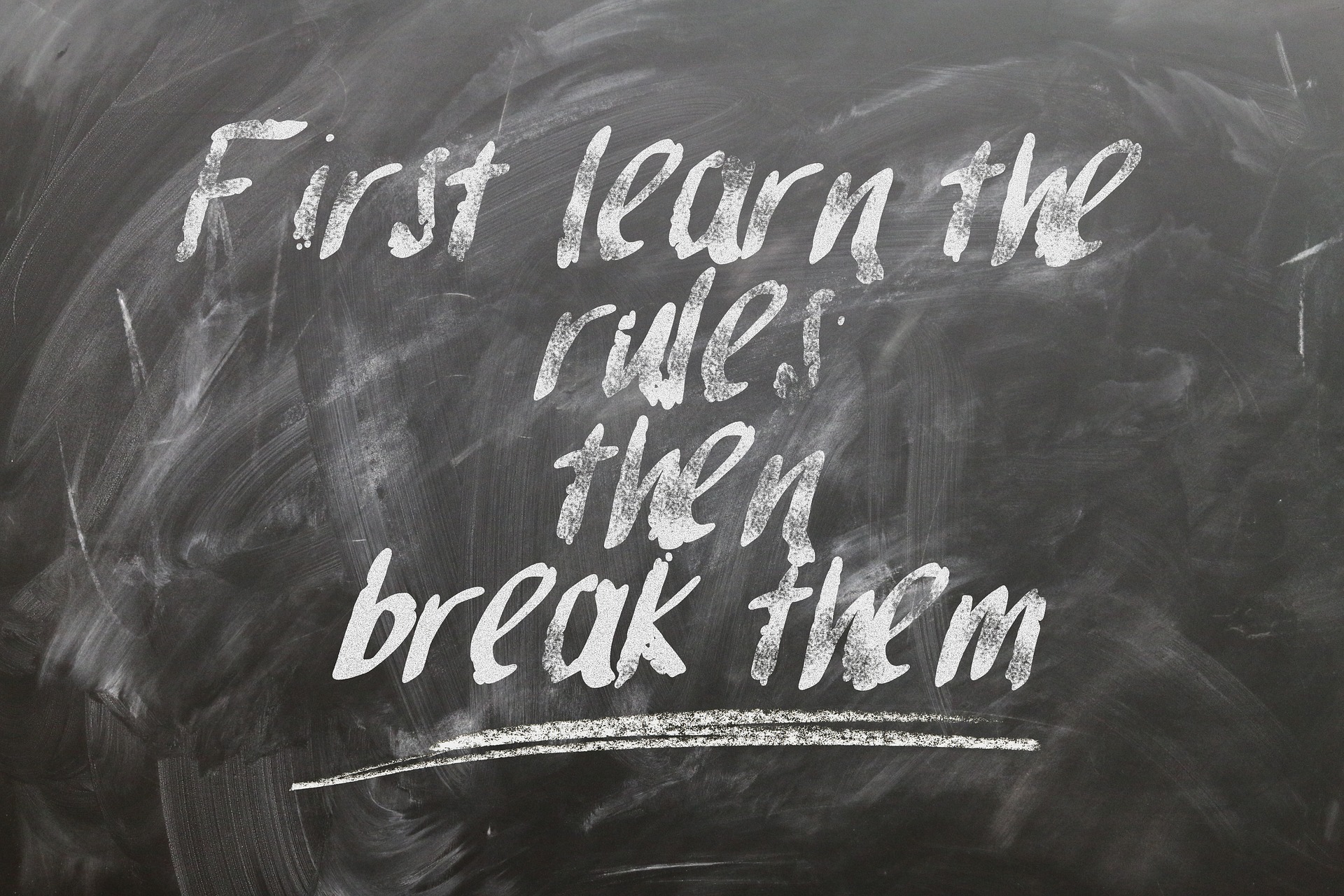 Sieh dir das Video über die unregelmäßigen Verben an und fülle die vorgefertigten Tabellen aus Video Link: https://www.youtube.com/watch?v=tnSKd1fZDjEDu kannst dir das Video so oft du möchtest ansehen und stoppen wo du es für notwendig hältst!Suche dir die deutschen Übersetzungen und die eventuell fehlenden Infinitive.Welche Verben haben wir bereits aufgeschrieben, die auch in eine Tabelle passen? Füge sie hinzu!Ordne zusätzlich folgende Verben richtig in die Tabelle ein: pensar, volver, traducir, costarLerne die Verben pensar (en), volver, traducir, costar, querer, repetir, poder, empezar (a), probar, jugar, seguir, pedir, hacer, traer, conocer, ver, saber, tener, venir, decir, estar, ser und ir und merke dir auch, zu welcher Gruppe sie dazugehören.Wir haben im Video drei Gruppen von unregelmäßigen Verben kennengelernt, bei denen sich der Stammvokal ändert:
1.) e > ie     2.) o > ue     3.) e > i 
es gibt nun noch zwei weitere Gruppen: 
Füge sie in die Tabelle ein!Bilde zehn einfache Sätze mit unregelmäßigen Verben. Achte darauf, dass du diese Verben so gut vorbereitest, dass du in der nächsten Unterrichtseinheit bereits damit arbeiten kannst. Wir werden unterschiedliche Übungen machen, um das neu erlangte Wissen zu festigen!VERBOS REGULARESarerirVERBOS IRREGULARES (Video 05: Unregelmäßige Verben im Präsenshttps://www.youtube.com/watch?v=tnSKd1fZDjE)Verben mit unregelmäßiger 1. Person (Video 05: Unregelmäßige Verben im Präsens https://www.youtube.com/watch?v=tnSKd1fZDjE)Stiefelverben – Änderung Stammvokal (Video 05: Unregelmäßige Verben im Präsens https://www.youtube.com/watch?v=tnSKd1fZDjE)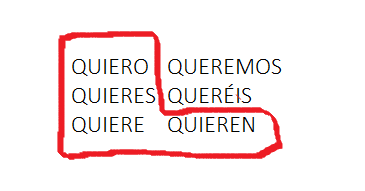 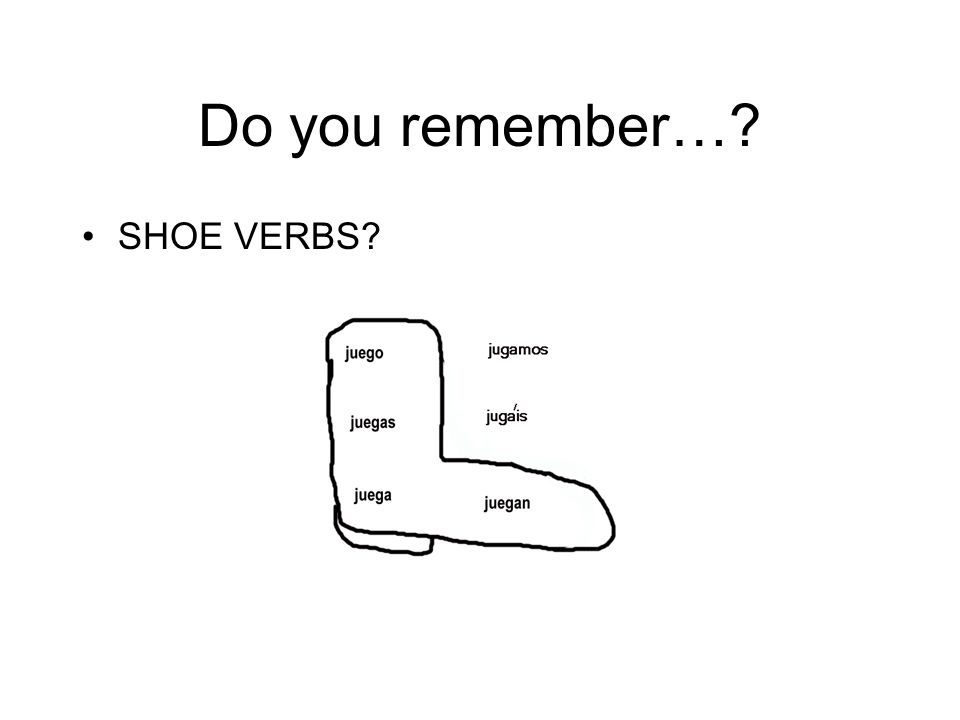 Stiefelverben – Änderung StammvokalVerbos reflexivos4.) ui > uyhuir – fliehen (ebenso: construir, oír, influir,…)5.) u > ue
jugar – spielenhuyo
huyes
huye
huímos
huís
huyen
juego
juegas
juega
jugamos 
jugáis
jueganSubjektpronomenhablar - sprechenyohablotúhablasél/ella/ustedhablanosotros/-ashablamosvosotros/-ashabláisellos/ellas/ustedeshablanSubjektpronomenvender - verkaufenyovendotúvendesél/ella/ustedvendenosotros/-asvendemosvosotros/-asvendéisellos/ellas/ustedesvendenSubjektpronomenvivir - lebenyovivotúvivesél/ella/ustedvivenosotros/-asvivimosvosotros/-asvivísellos/ellas/ustedesvivenAlemánPronombres personales/infinitivoyotúél/ella/ustednosotros/-asvosotros/-asellos/ellas/ustedesAlemánPronombres personales/infinitivoyotúél/ella/ustednosotros/-asvosotros/-asellos/ellas/ustedesAlemánPronombres personales/infinitivoyotúél/ella/ustednosotros/-asvosotros/-asellos/ellas/ustedesAlemánPronombres personales/infinitivoyotúél/ella/ustednosotros/-asvosotros/-asellos/ellas/ustedesAlemánPronombres personales/infinitivoyotúél/ella/ustednosotros/-asvosotros/-asellos/ellas/ustedesAlemánPronombres personales/infinitivoyotúél/ella/ustednosotros/-asvosotros/-asellos/ellas/ustedesAlemánPronombres personales/infinitivoyotúél/ella/ustednosotros/-asvosotros/-asellos/ellas/ustedesAlemánPronombres personales/infinitivoyotúél/ella/ustednosotros/-asvosotros/-asellos/ellas/ustedesAlemánPronombres personales/infinitivoyotúél/ella/ustednosotros/-asvosotros/-asellos/ellas/ustedesAlemánPronombres personales/infinitivoyotúél/ella/ustednosotros/-asvosotros/-asellos/ellas/ustedes